Министерство образования Республики БеларусьУправление по физической культуре, спорту и туризму Гомельского облисполкомаУчреждение образования «Гомельский государственный университет имени Франциска Скорины»ФГАОУ ВО «Балтийский федеральный университет имени Иммануила Канта» (г. Калининград, Россия)ФГАОУ ВО «Тюменский государственный университет»Институт физической культуры (г. Тюмень, Россия)Федеральное государственное бюджетное образовательное учреждение высшего образования«Воронежский государственный институт физической культуры» (г. Воронеж, Россия)Государственное учреждение «Южноукраинский национальный педагогический университет имени К.Д. Ушинского» (г. Одесса, Украина)Uniwersytet Zielonogórski (г. Зеленая Гура, Польша)ИНФОРМАЦИОННОЕ ПИСЬМОУважаемые коллеги!Приглашаем Вас 10-12 октября 2019 года принять участие в XIII Международной научно-практической конференции «ПРОБЛЕМЫ ФИЗИЧЕСКОЙ КУЛЬТУРЫ НАСЕЛЕНИЯ, ПРОЖИВАЮЩЕГО В УСЛОВИЯХ НЕБЛАГОПРИЯТНЫХ ФАКТОРОВ ОКРУЖАЮЩЕЙ СРЕДЫ», посвященной 70-летнему юбилею факультета физической культуры УО «ГГУ имени Ф. Скорины».Место проведения: учреждение образования «Гомельский государственный университет имени Ф. Скорины».Адрес: 246019, Республика Беларусь, г. Гомель, ул. Советская, 104ОБЩАЯ ИНФОРМАЦИЯДля участия в конференции просим до 20 июля 2019 г. на адрес: konferenciya.gomel@mail.ru прислать следующие материалы:1. Электронный вариант заявки для участия в конференции (форма прилагается).2. Электронный вариант статьи.Направления работы конференции (секции):Психолого-педагогические и медико-биологические проблемы физической культуры дошкольников, учащихся, студентов и взрослого населения.2- Актуальные проблемы современного спорта.3- Научно-медицинское обеспечение физической культуры, спорта и туризма, научно-методические подходы в оздоровительной и адаптивной физической культуре.4- Социально-экономические и нормативно-правовые аспекты физической культуры, спорта и туризма.Предварительная программа работы Конференции10 октября 2019 г. – регистрация участников, открытие Конференции, пленарное заседание, работа секций.11 октября 2019 г. – круглый стол «Актуальные проблемы и перспективы совершенствования подготовки специалистов в системе непрерывного профессионального образования». Юбилейный вечер, посвященный 70-летию факультета физической культуры, концертная программа. 12 октября 2019 г. – подведение итогов и закрытие Конференции.Официальные языки конференции – белорусский, русский, английский.Форма участия: участие без публикации (до начала конференции будет издана программа и именные сертификаты, подтверждающие участие в конференции), участие очное (выступление с докладом и публикацией в сборнике научных статей или журнале «Известия Гомельского государственного университета имени Ф. Скорины»), участие заочное (только публикация в сборнике научных статей или журнале «Известия Гомельского государственного университета имени Ф. Скорины»).Регламент выступления: Доклады на пленарном заседании – до 15 мин и заседании секции – до 10 мин.Командировочные расходы (суточные, проезд, проживание, накладные расходы) за счёт командирующих организаций.Сборник научных статей будет размещен в http://www.twirpx.com и на сайте оргкомитета конференции. Лучшие статьи будут опубликованы в журнале «Известия Гомельского государственного университета имени Ф. Скорины, который включен ВАК Республики Беларусь в перечень научных изданий Республики Беларусь, в которых публикуются результаты диссертационных исследований (приказы № 207 от 13.12.2005, № 9 от 15.01.2010, № 57 от 16.05.2013). Журнал входит в ВИНИТИ, eLIBRARY.RU, «Zentralblatt fur Math» (Германия), каталог печатных средств массовой информации Республики Беларусь.Материал, предлагаемый для публикации, должен являться оригинальным, неопубликованным ранее в других печатных изданиях. Все статьи проходят проверку на плагиат (оригинальность текста – не менее 60%). Участие в работе конференции и публикация научных статей на бесплатной основе.Сборнику научных статей конференции присваивается международный индекс ISBN, шифры УДК и ББК. Оргкомитет оставляет за собой право отклонения статей, не соответствующих тематике конференции и указанным ниже требованиям. Присланные материалы не возвращаются и не рецензируются.СОСТАВ ОРГКОМИТЕТА КОНФЕРЕНЦИИЗАЯВКА ДЛЯ УЧАСТИЯв XIII Международной научно-практической конференции«ПРОБЛЕМЫ ФИЗИЧЕСКОЙ КУЛЬТУРЫ НАСЕЛЕНИЯ, ПРОЖИВАЮЩЕГО В УСЛОВИЯХ НЕБЛАГОПРИЯТНЫХ ФАКТОРОВ ОКРУЖАЮЩЕЙ СРЕДЫ», посвященной 70-летнему юбилею факультета физической культуры УО «Гомельский государственный университет имени Ф. Скорины»10-12 октября 2019 года, г. Гомель (Беларусь)ТРЕБОВАНИЯ К ОФОРМЛЕНИЮ ПУБЛИКАЦИИ  В СБОРНИКЕ НАУЧНЫХ СТАТЕЙ С целью соблюдения требований к научной статье, следует в статье придерживаться следующих составных элементов: введение, цель исследования, методы исследования, результаты исследования, выводы. Название файла со статьёй должно содержать фамилию автора, направление работы конференции (Например, Бойко_3).  Для подготовки статьи должен использоваться текстовый редактор Microsoft Word и шрифт Times New Roman.Объем статьи 5–7 полных страниц (от 16 до 20 тыс. печатных знаков).Параметры страницы:размер бумаги – А4 (21 см х 29,7 см), ориентация – книжная, поля: верхнее – 2 см, нижнее – 2 см, левое – 2 см, правое – 2 см; абзацный отступ: 1 смМатериал статьи должен быть изложен в следующей последовательности:- В крайнем левом углу прописывается УДК статьи (размер шрифта – 14 пт).· Через одну строку · Название статьиЗаголовок должен быть набран прописными буквами полужирным шрифтом (размер шрифта – 16 пт) и выравнивается по центру. Обратите внимание, что в конце заголовка точка не ставится!· Через одну строку · Инициалы и фамилия автора (-ов), Ф.И.О. авторов должны быть набраны строчными буквами. В том случае, когда у статьи более одного автора, то Ф.И.О. авторов записываются подряд через запятую.Шрифт – полужирный, размер шрифта – 16 пт, выравнивание по центру.Через одну строку - ученая степень, ученое звание автора (-ов):Шрифт – обычный, размер шрифта – 14 пт, выравнивание по центру.· На следующей строке - Название организации, город, страна и E-mailИнформация набирается строчными буквами. Шрифт – обычный, размер шрифта – 14 пт, выравнивание по центру.· Через одну строку - · Аннотация (слово не пишется)Аннотация объемом не более 10 строк должна кратко излагать предмет статьи и основные содержащиеся в ней выводы. Шрифт – обычный, размер шрифта – 12 пт.Форматирование выравниванием по ширине страницы.· Через одну строку · Текст статьиРазмер шрифта – 14 пт, междустрочный интервал – одинарный.Форматирование выравниванием по ширине. Стилевое оформление – обычное. При наборе текста не делать автоматическое расставление переносов.Встречающиеся в тексте условные обозначения и сокращения должны быть раскрыты при первом появлении их в тексте.· ТаблицыТаблицы в тексте должны быть выполнены в редакторе Microsoft Word (не отсканированные и не в виде рисунка). Таблицы должны располагаться в пределах рабочего поля. Форматирование номера таблицы и ее названия: название таблицы должно располагаться над таблицей, шрифт обычный, размер 13-14 пт, выравнивание по ширине. Обратите внимание, что в конце названия таблицы точка не ставится! Содержимое таблицы – шрифт обычный, размер 13 пт, интервал – одинарный. · ИллюстрацииРисунки размещаются в рамках рабочего поля. Допускается использование рисунков в форматах JPEG и GIF. Рисунки должны допускать перемещение в тексте и возможность изменения размеров. Используемое в тексте сканированное изображение должно иметь разрешение не менее 300 точек на дюйм.Подпись под рисунком. Форматирование названия и номера рисунка – шрифт обычный, размер – 13 пт, выравнивание по центру, интервал – одинарный. Обратите внимание, что в конце названия рисунка точка не ставится!· Нумерация страниц и колонтитулыНе используйте колонтитулы. Нумерация страниц производится внизу по центру, начиная с 1–ой страницы.· Ссылки - В тексте ссылки на литературу и источники оформляются следующим образом: Текст статьи ...... [1]. Текст статьи ... [2] и т.п.· Список использованных источников:Список использованных источников размещается в конце статьи и его нумерация выполняется по мере встречаемости. Список литературы оформляется по правилам ГОСТ 7.1–2003. Размер шрифта 13 пт., форматирование выравниванием по ширине страницы. Примеры оформления списка литературы:Для книг:1. Зуб, А.Т. Управление организационными кризисами / А.Т. Зуб. – М.: Университетский гуманитарный лицей, 2015. – 156 с.2. Петрунин, Ю.Ю. Этика бизнеса / Ю.Ю. Петрунин, В.К. Борисов. – М.: Дело, 2000. – 225 с.Для статей в журналах, сборниках трудов и других коллективных публикациях:3. Маринко, Г.И. Культура организации и управление знаниями / Г.И. Маринко // Философия науки и научно-технической цивилизации: юбилейный сборник / отв.  ред. С.Л. Катречко. – М.: Полиграф-Информ, 2005. – С. 322–338.4. Воронина, Т.П. Особенности управления инновационной организацией / Т.П. Воронина, О.П. Молчанова // Вестник Московского университета. – Сер. 21. – Управление (государство и общество). – 2004, № 2. – С. 66–82.Для материалов из INTERNET:5. Статут Международного Суда [Электронный ресурс] // Организация Объединенных Наций. – 2005. – Режим доступа: http://www.un.org/russian/documen/basicdoc/statut.htm. – Дата доступа: 10.05.2005.Образец оформленияУДК 796.011.2САМООЦЕНКА СОСТОЯНИЯ ФИЗИЧЕСКОГО ЗДОРОВЬЯ СТУДЕНТАМИ ЮРИДИЧЕСКОГО ФАКУЛЬТЕТАА.М. Бойкоканд. пед. наук, доцентУчреждение образования «Гомельский государственный университет имени Ф. Скорины», Гомель, Беларусь, aboiko@mail.ruСтатья посвящена самооценке студентами собственного физического здоровья, а также оценке собственного самочувствия. В ней показано процентное соотношение мнения женщин и мужчин по отдельным вопросам, касающимся их здоровья и уровня активности. Данная статья отражает уровень физической подготовки женщин и мужчин, их образ жизни и полезные привычки, такие, как закаливание, двигательная активность. Она показывает заинтересованность студентов в изучении литературы, посвященной спорту.Введение. В последнее время термин «здоровье» эволюционировал и превратился из понятия, связанного с отсутствием болезни, в хорошее самочувствие, его восприятие остается очень субъективным, многоаспектным. Здоровье – это состояние души, ощущение индивидом самого себя. На данный момент все мы располагаем обширными возможностями для реализации своих планов, для приобретения материальных ценностей и достижения собственных целей. Однако имеющиеся сведения констатируют ухудшение состояния здоровья студенческой молодежи, уровня двигательной активности и физического состояния [1]. Цель исследования – ……………………………………………………………………Материалы и методы исследования. ………………………………………………….Результаты исследования. ………………………………………..…………………….Выводы………….…………………………………………………………………………………..……………………………………………………………………………………...Список использованных источников………………………………………………….………………………ТРЕБОВАНИЯ К ОФОРМЛЕНИЮ СТАТЕЙ В ЖУРНАЛ«ИЗВЕСТИЯ ГОМЕЛЬСКОГО ГОСУДАРСТВЕННОГО УНИВЕРСИТЕТА ИМЕНИ Ф. СКОРИНЫ»Статья представляется на белорусском, русском или английском языках. К статьям прилагаются сведения, содержащие полное имя авторов, их должности, ученые степени и звания, название учреждения, где выполнена работа, почтовый и электронный адреса, контактные телефоны (служебный, домашний, мобильный), разрешение соответствующего научного учреждения на публикацию материалов в открытой печати (экспертное заключение), а также договор о передаче авторских прав.Текст статьи должен включать индекс УДК, аннотацию и ключевые слова (на языке статьи и английском, а также на русском для статей, написанных по-английски), название статьи, фамилии и инициалы авторов (на русском и английском языках), пристатейные библиографические списки. Как правило, статья должна содержать введение, основную часть, заключение и литературу.Объем статьи – 4-6 страниц полного текста. Разметка не требуется. Набор текста осуществляется в текстовом редакторе MS Word 2003–2016 гарнитурой Times New Roman, стилем «обычный».Индекс Универсальной десятичной классификации (УДК) размещается перед названием статьи отдельной строкой слева страницы и набирается курсивом.Название статьи набирается шрифтом размером 15 pt и выравнивается по центру.Инициалы и фамилия(ии) автора(ов) указываются размером 12 pt малыми прописными буквами через 1 интервал под названием статьи с выравниванием по центру. Аннотация и ключевые слова статьи размещаются через один интервал после фамилии. Они должны быть набраны шрифтом размером 10 pt с отступом от основного текста 1 см. без абзацев. Аннотация включает характеристику основной темы, указывает проблемы статьи, ее новизну. Объем аннотации – около 500 печатных знаков.Текст статьи оформляется в соответствии с Инструкцией по оформлению диссертации, автореферата и публикаций по теме диссертации ВАК Беларуси и ГОСТ 7.32-2001 «Отчет о научно-исследовательской деятельности». Размер шрифта – 12 pt, все поля – 2 см., интервал – одиночный, отступы в абзацах – 1 см.Рисунки, диаграммы, графики и иные объекты включаются в статьи в положении «в тексте» с размещением по центру. Нумерация и ссылки в тексте на указанные объекты обязательны. Подписи к ним набираются шрифтом 11 pt. Недопустимо использование цветов в рисунках и диаграммах. Рисунки представляются в оттенках серого, а в диаграммах предпочтительно использовать разнотекстурные заливки черного и белого цветов.Текст в таблицах набирается шрифтом размером 10 pt, головки («шапки») – 9 pt. Они отделяются от остальной части таблицы двойным подчеркиванием. Заголовки граф и строк следует писать с прописной буквы. Выравнивание текста в строках – по левому краю, цифр – по центру. Внутренние подписи в объектах должны иметь одинаковый размер в соответствии с размером шрифта основного текста статьи.При наборе формул необходимо использовать Microsoft Equation или редактор формул MathТype. Размер знаков в формулах должен быть соразмерным шрифту основного текста (12 pt). Нумеровать следует лишь те формулы, на которые имеются ссылки. Пронумерованные формулы выключаются в отдельную строку, номер формулы ставится у правого края страницы. Формулы, размещенные как рисунок (отсканированные), не принимаются.Ссылки в тексте обозначаются порядковым номером в квадратных скобках с указанием номера позиции в списке литературы и страницы – [2, с. 417]. Ссылки на неопубликованные работы не допускаются. В случае ссылки на несколько источников каждый из них указывается в отдельных квадратных скобках: [1], [4], [6]; [1]–[4]. При оформлении списка литературы следует строго соблюдать ГОСТ 7.80.Поступившая в редакцию статья направляется на рецензирование. Если по рекомендации рецензента статья возвращается автору на доработку, то переработанная рукопись вновь рассматривается редколлегией и датой поступления считается день получения редакцией ее окончательного варианта. Авторы несут ответственность за направление в редакцию ранее опубликованных статей, а также оригинальность представляемых результатов. Редакция предоставляет право первоочередного опубликования статей лицам, осуществляющим послевузовское обучение (аспирантура, докторантура, соискательство) в год завершения обучения. Плата за опубликование статей не взимается. Поданные статьи проверяются редакцией журнала на уникальность.Перечень документов, предоставляемых в оргкомитет конференции для опубликования в журнале «Известия Гомельского государственного университета имени Ф. Скорины»:•	электронный вариант статьи высылается по электронной почте eosipenko_2009@mail.ru с пометкой – статья для журнала «Известия»);•	сведения об авторах.Все необходимые документы представлены ниже.сведения об авторе (авторах)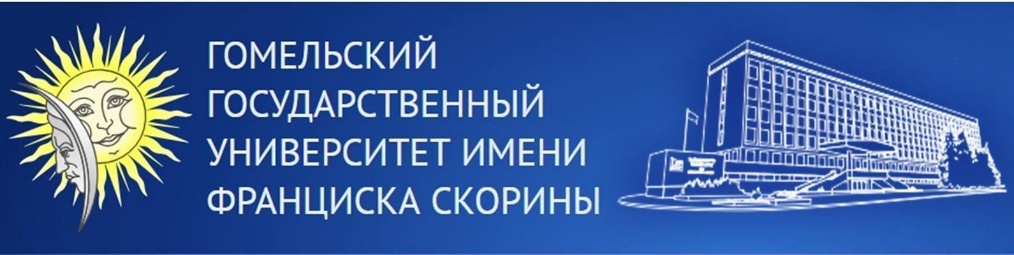 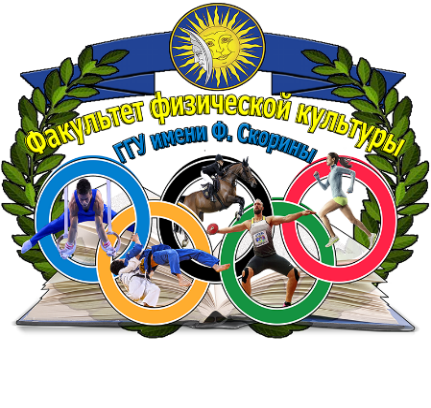 Председатель:Хахомов С.А., ректор университета, док. физ.-мат. наук, доцентСопредседатель:Езерский Д.В., начальник управления спорта и туризма Гомельского облисполкомаЗам. председателя:Демиденко О.М., проректор по научной работе, докт. технич. наук, профессорСевдалев С.В. (г. Гомель), декан факультета физической культуры, к.п.н., доцентЧлены оргкомитета Никитушкин В.Г. (г. Москва), д.п.н., профессорАсинкевич Р. (г. Зеленая Гура, Республика Польша), д.б.н., профессор Босенко А.И. (г. Одесса), д.п.н., приват-профессорКалиниченко И.А. (г. Сумы), д.м.н., профессорКоробейников Г.В. (г. Киев), д.б.н., профессорСтрашко С.В. (г. Киев), д.п.н., профессорГлинчикова Л.А. (г. Калининград), к.п.н., доцентМанжелей И.В. (г. Тюмень), д.п.н., профессорКузьмин В.А. (г. Красноярск), доцентТокарь Е.В. (г. Благовещенск), к.п.н., доцентБрук Т.М. (г. Смоленск), д.б.н., профессорБобкова Е.Н. (г. Смоленск), к.п.н., доцентКобринский М.Е. (г. Минск), д.п.н., профессорКоледа В.А. (г. Минск), д.п.н., профессорКупчинов Р.И. (г. Минск), д.п.н., профессорБарков В.А. (г. Гродно), д.п.н., профессорХрамов В.В. (г. Гродно), д.п.н., доцентГерасевич А.Н. (г. Брест), к.б.н., доцентНарскин Г.И. (г. Гомель), д.п.н., профессорВрублевский Е.П. (г. Гомель), д.п.н., профессор;Бондаренко А.Е. (г. Гомель), к.п.н., доцентБондаренко К.К. (г. Гомель), к.п.н., доцентШеренда С.В. (г. Гомель), к.п.н., доцентКовалёва О.А., (г. Гомель), к.п.н., доцентКоняхин М.В. (г. Гомель), к.п.н., доцентБлоцкий С.М. (г. Мозырь), к.п.н., доцентЧеренко В.А. (г. Мозырь), к.п.н., доцентКоординаторы: Осипенко Евгений Владиславович – канд. пед. наук, доцент, заместитель декана по научной работе факультета физической культуры, моб. тел. +375 29 144 88 07, e-mail: eosipenko_2009@mail.ru. Малиновский Александр Сергеевич – технический редактор, моб. тел. +375 29 398 85 04. Координаторы: Осипенко Евгений Владиславович – канд. пед. наук, доцент, заместитель декана по научной работе факультета физической культуры, моб. тел. +375 29 144 88 07, e-mail: eosipenko_2009@mail.ru. Малиновский Александр Сергеевич – технический редактор, моб. тел. +375 29 398 85 04. 1Фамилия, имя, отчество автора (докладчика)2Ученая степень, звание3Место работы (полное наименование организация)4Должность5Служебный адрес (страна, индекс, город, улица)6Контактные телефон / факс (код страны, код города)7E-mail8Название статьи (доклада)9Номер секции 10Форма участия:А - участие без публикацииБ – очное участие с публикацией в сборнике материалов или журнале В – заочное участие с публикацией в сборнике материалов или журнале11Необходимость письма-приглашения на конференцию в адрес Вашей организации         ДА             НЕТ12Дата приезда / отъезда 13Необходимость бронирования гостиницы фамилияИвановимяИван отчествоИвановичученая степень, ученое званиекандидат исторических наукучреждение, где выполнена работа УО «Гомельский государственный университет» должностьдоцент кафедры истории Беларусинаучное направление статьиисторияпочтовый адресул. Советская 11-11, 246000 Гомельтелефоны+375232-00-00-00 (раб.)+375232-00-00-00 (дом.)+37529-000-00-00 (моб.)электронный адрес ivanov@tut.by